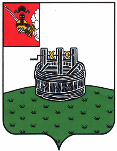 ГЛАВА ГРЯЗОВЕЦКОГО МУНИЦИПАЛЬНОГО ОКРУГАП О С Т А Н О В Л Е Н И Е                                г. Грязовец  О поощренииВ соответствии с Положением о Почетной грамоте главы Грязовецкого муниципального округа, Благодарности главы Грязовецкого муниципального округа, Благодарственном письме главы Грязовецкого муниципального округа и ценном подарке от имени главы Грязовецкого муниципального округа, утвержденным постановлением главы Грязовецкого муниципального округа от 10.11.2022 № 259 «О поощрениях главы Грязовецкого муниципального округа», рассмотрев представленные документы ПОСТАНОВЛЯЮ:Объявить Благодарность главы Грязовецкого муниципального округа за достижение высоких результатов труда и многолетний добросовестный труд в области пенсионного и социального страхования КОРНЕВОЙ Ольге Алексеевне, главному специалисту-эксперту клиентской службы (на правах отдела) в Грязовецком муниципальном округе управления организации работы клиентских служб Отделения Фонда пенсионного и социального страхования Российской Федерации по Вологодской области.Глава Грязовецкого муниципального округа                                              С.А. Фёкличев24.11.2023№  334